บันทึกข้อความ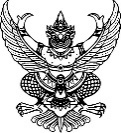 ส่วนราชการ ................................................................. โทร. .............................ที่ ศธ   ....................................................................	วันที่  ..................................................................................เรื่อง	ขออนุมัติในหลักการค่าใช้จ่ายในการ.......................................................................................................เรียน     อธิการบดี / คณบดี    		ตามที่  ............................................ ได้รับการจัดสรรงบประมาณแผ่นดิน หมวดรายจ่ายอื่น ประจำปี ............... เพื่อดำเนินโครงการ ......................................................... จำนวน ........................... บาท  นั้น   		บัดนี้ คณะทำงานได้กำหนดให้มีการ............................ ในวันที่ ...................... ณ ...................... เพื่อให้การดำเนินงานเป็นไปด้วยความเรียบร้อย .......................... จึงขออนุมัติในหลักการค่าใช้จ่ายในการดำเนินงาน โดยใช้งบประมาณจากโครงการ ..............................................................................ดังนี้  		จึงเรียนมาเพื่อโปรดพิจารณา  (............................................................).................................................................รายการจำนวนค่าตอบแทนวิทยากรจำนวน 5 ชั่วโมง ๆ ละ 600 บาท 2 คน6,000 บาทค่าอาหารว่างและเครื่องดื่ม จำนวน 40 คน ๆ ละ 35 บาท 2 มื้อ 2,800 บาทค่าอาหารกลางวัน จำนวน 40 คน ๆ ละ 120 บาท 1 มื้อ  4,800 บาทรวม (หนึ่งหมื่นสามพันหกร้อยบาทถ้วน)13,600 บาท